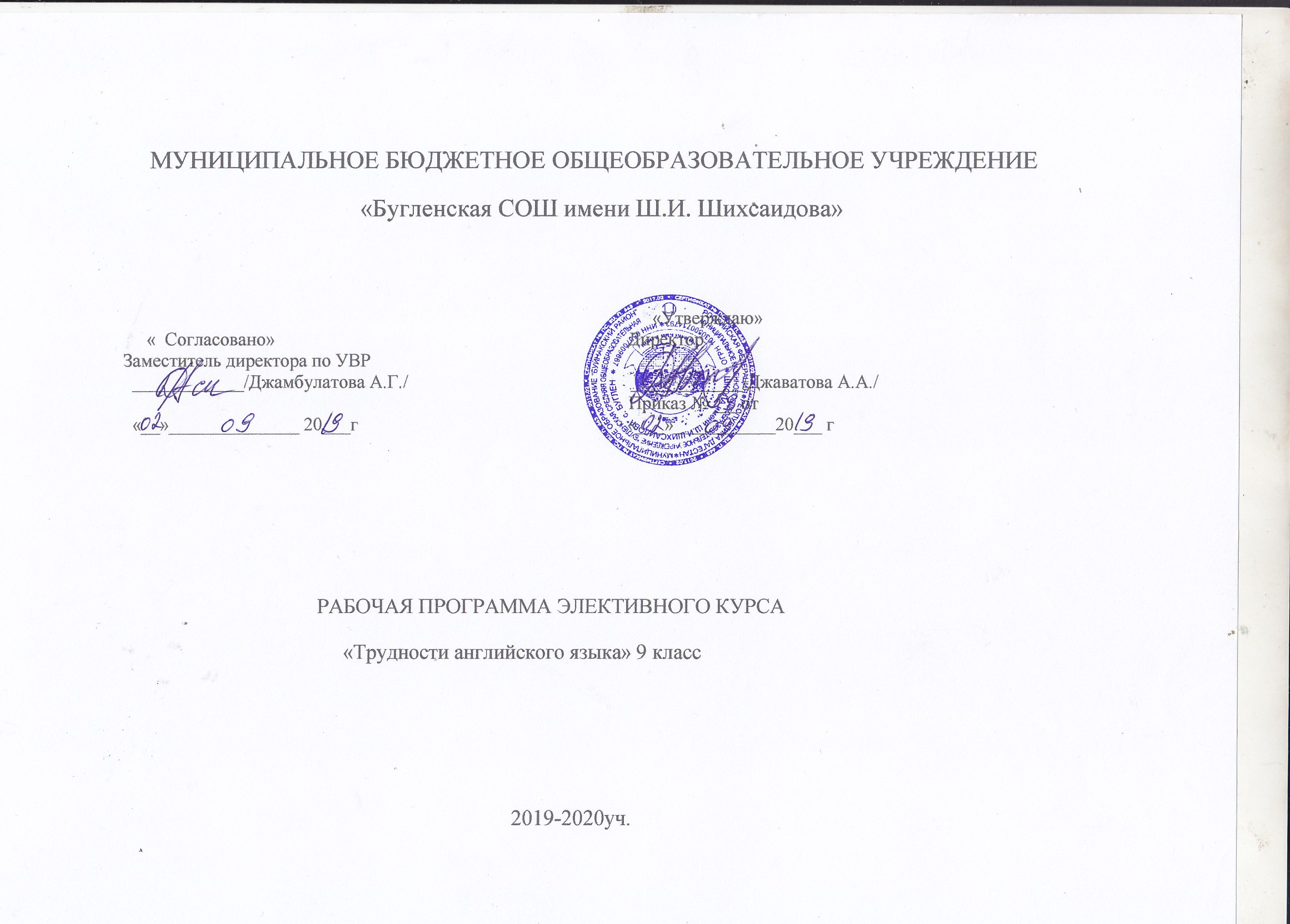 РАБОЧАЯ ПРОГРАММА  ЭЛЕКТИВНОГО КУРСА                                             «Трудности английского языка» 9 класс1.В результате прохождения курса обучающиеся должны:УМЕТЬГоворение на темы:-Взаимоотношения в семье-Взаимоотношения с друзьями и в школе-Внешность и характеристики человека-Досуг и увлечения (спорт, музыка, чтение, посещение кино/театра, дискотеки, кафе)-Молодежная мода-Покупки. Карманные деньги. Переписка-Школьная жизнь. Изучаемые предметы и отношение к ним. Каникулы. Школьные обмены-Проблемы выбора профессии и роль иностранного языка.-Страна/страны изучаемого языка и родная страна. Их географическое положение, климат, население, города и сёла, достопримечательности. Их культурные особенности (национальные праздники, знаменательные даты, традиции, обычаи)-Выдающиеся люди родной страны и стран изучаемого языка, их вклад в науку и мировую культуру-Путешествие по странам изучаемого языка и по России-Технический прогресс. Глобальные проблемы современности-Средства массовой информации (пресса, телевидение, радио, Интернет)- Природа и проблемы экологии. Здоровый образ жизниДиалогическая речь- Вести диалог этикетного характера: начинать, поддерживать и заканчивать разговор; поздравлять, выражать пожелания и реагировать на них; выражать благодарность; вежливо переспрашивать, отказываться, соглашаться-.Вести диалог-расспрос: запрашивать и сообщать фактическую информацию (кто? что? как? где? куда? когда? с кем? почему?), переходя с позиции спрашивающего на позицию отвечающего; целенаправленно расспрашивать, «брать интервью»- Вести диалог-побуждение к действию: обращаться с просьбой и выражать готовность / отказ ее выполнить; давать совет и принимать / не принимать его; приглашать к действию /взаимодействию и соглашаться / не соглашаться принять в нем участие; делать предложение и выражать согласие /несогласие принять его-Вести диалог-обмен мнениями: выражать точку зрения и соглашаться / не соглашаться с ней; высказывать одобрение /неодобрение; выражать сомнение, эмоциональную оценку обсуждаемых событий (радость /огорчение, желание / нежелание)-Вести комбинированный диалог, включающий элементы указанных видов диалогов для решения сложных коммуникативных задач-Начинать, вести / поддерживать и заканчивать беседу в стандартных ситуациях общения, соблюдая нормы речевого этикета, при необходимости переспрашивая, уточняя -Расспрашивать собеседника и отвечать на его вопросы, высказывая свое мнение, просьбу, отвечать на предложение собеседника согласием /отказом, опираясь на изученную тематику и усвоенный лексико-грамматический материал-Использовать переспрос; просьбу повторить-Монологическая речь-Рассказывать о себе, своей семье, друзьях, своих интересах и планах на будущее-Делать краткие сообщения, описывать события /явления (в рамках изученных тем)- Передавать основное содержание, основную мысль прочитанного / услышанного-Сообщать краткие сведения о своем городе /селе, своей стране и стране изучаемого языка-Выражать свое отношение к прочитанному/ услышанному- Давать краткую характеристику персонажей Аудирование-Понимать основное содержание несложных аутентичных прагматических текстов (прогноз погоды, программы теле и радиопередач, объявления на вокзале /в аэропорту) и выделять значимую информацию-Понимать основное содержание несложных аутентичных текстов, относящихся к разным коммуникативным типам речи (сообщение / рассказ)-Определять тему звучащего текста, выделять главные факты, опуская второстепенные-Использовать языковую догадку, контекст-Игнорировать неизвестный языковой материал, несущественный для понимания Чтение-Читать аутентичные тексты разных жанров с пониманием основного содержания -Читать текст с выборочным пониманием нужной / интересующей информации (просмотровое/ поисковое чтение)-Читать несложные аутентичные адаптированные текстов разных жанров с полным и точным пониманием содержания-Определять тему (в том числе по заголовку), выделять основную мысль-Выделять главные факты, опуская второстепенные-Устанавливать логическую последовательность основных фактов текста-Использовать различные приемы смысловой переработки текста: языковую догадку, анализ,-Оценивать полученную информацию, выражать свое мнениеПисьмо-Заполнять анкеты и формуляры-Писать короткие поздравления (с днем рождения, другим праздником) с соответствующими пожеланиями-Писать личное письмо по образцу-В личном письме расспрашивать адресата о его жизни иделах, сообщать то же о себе, выражать просьбу-В личном письме выражать благодарность, просьбу-В личном письме употреблять формулы речевого этикета, принятые в странах изучаемого языка	Социокультурные умения-Осуществлять межличностное и межкультурное общение с применением знаний о национально-культурных особенностях своей страны и страны / стран изучаемого языка, полученных на уроках иностранного языка и в процессе изучения других предметов-Представлять родную культуру на английском языке-Находить сходство и различие в традициях своей страны и страны / стран изучаемого языка.-Использовать языковые средства и правила речевого и неречевого поведения в соответствии с нормами, принятыми в странах изучаемого языка.-Компенсаторные умения-Уметь выходить из положения при дефиците языковых средств 1.6.2.Пользоваться языковой и контекстуальной догадкой, прогнозировать содержание при чтении и аудировании.- Использовать переспрос, перифраз, синонимичные средства при говоренииВЛАДЕТЬ ЯЗЫКОВЫМИ НАВЫКАМИОрфография-Владеть орфографическими навыками на основе изучаемого лексико- грамматического материалаФонетическая сторона речи-Владеть навыками адекватного произношения и различения на слух всех звуков английского языка; соблюдать ударение и интонацию в словах и фразах; владеть ритмико- интонационными навыками произношения различных типов предложений-Владеть навыками ритмико-интонационного оформления различных типов предложенийГрамматическая сторона речи-.Распознавать и употреблять в речи различные коммуникативные типы предложений: утвердительные, вопросительные (общий, специальный, альтернативный, разделительный вопросы в Present, Future, PastSimple; PresentPerfect; PresentContinuous), отрицательные, побудительные (в утвердительной и отрицательной форме)-Распознавать и употреблять в речи распространенные и нераспространенные простые предложения, в т.ч. с несколькими обстоятельствами, следующими в определенном порядке (Wemovedto a newhouselastyear)-Распознавать и употреблять в речи предложения с начальным It (It’scold.It’s five o’clock. It’s interesting. It’s winter.)-РаспознаватьиупотреблятьвречипредложениясначальнымThere + to be (There are a lot of trees in the park.)-Распознавать и употреблять в речи сложносочиненные предложения с сочинительными союзами and, but, or-Распознавать и употреблять в речи сложноподчиненные предложения с союзами и союзными словами what, when, why, which, that, who, if, because, that’swhy, than, so, for, since, during, sothat, unless-	Распознаватьиупотреблятьвречиусловныепредложенияреального (Conditional I – If I see Jim, I’ll invite him to our school party) инереальногохарактера (Conditional II – If I were you, I would start learning French)	-Распознавать и употреблять в речи предложения с конструкцией I wish (I wish I hadmyownroom)-Распознавать и употреблять в речи предложения с конструкцией so/such (I wassobusythat I forgottophonemyparents)-Распознавать и употреблять в речи предложения с конструкциями as … as; notso…as; either … or; neither … nor-Распознавать и употреблять в речи конструкции с глаголами на –ing: tolove/ hatedoingsomething; Stoptalking.- РаспознаватьиупотреблятьвречиконструкцииIt takes me … to do something; to look / feel / be happy-Согласовывать времена в рамках сложного предложения в плане настоящего и прошлого-Распознавать и использовать косвенную речь в утвердительных и вопросительных предложениях в настоящем и прошедшем времени-Распознавать и использовать в речи глаголы в наиболее употребительных временных формах действительного залога: PresentSimple, FutureSimple и PastSimple, Present и PastContinuous, Present и PastPerfect-Распознавать и употреблять в речи глаголы в следующих формах страдательного залога: PresentSimplePassive, FutureSimplePassive, PastSimplePassive-Распознавать и употреблять в речи фразовые глаголы (lookfor и т.п.)-Употреблятьвречимодальныеглаголыиихэквиваленты (may, can/be able to, must/have to/should; need, shall, could, might, would)-Распознавать и употреблять в речи различные грамматические средства для выражения будущего времени: SimpleFuture, tobegoingto, PresentContinuous-Распознавать и употреблять в речи причастия настоящего и прошедшего времени (причастие I и причастие II)-Распознавать и употреблять в речи имена существительные в единственном числе и во множественном числе, образованные по правилу, и исключения-Распознавать и употреблять в речи исчисляемые и неисчисляемые имена существительные-Распознавать и употреблять в речи определенный / неопределенный / нулевой артикль-Распознавать и употреблять в речи местоимения: личные (в именительном и объектном падежах, а также в абсолютной форме), притяжательные, указательные, неопределенные,относительные, вопросительные-Распознавать и употреблять в речи имена прилагательные в положительной, сравнительной и превосходной степенях, образованные по правилу, и исключения-Распознавать и употреблять в речи наречия в положительной, сравнительной и превосходной степенях, а также наречия, выражающие количество (many/much, few/a few, little/a little)-Распознавать и употреблять в речи количественные и порядковые числительные-Распознавать и употреблять предлоги во фразах, выражающих направление, время, место действия-Распознавать и употреблять в речи различные средства связи в тексте для обеспечения его целостности (firstly, finally, atlast, intheend, however и т.д.)Лексическая сторона речи-Распознавать и употреблять в речи лексические единицы, обслуживающие ситуации в рамках тематики начальной и основной школы-Распознавать и употреблять в речи наиболее распространенные устойчивые словосочетания-Распознавать и употреблять в речи реплики-клише речевого этикета, характерные для культуры англоязычных стран- Распознавать и использовать следующие аффиксы для образования глаголов: re-, dis-, mis-; -ize/ise-Распознавать и использовать следующие аффиксы для образования существительных: -er/or, -ness, -ist, -ship, -ing, -sion/tion, -ance/ence, -ment, -ity-Распознавать и использовать следующие аффиксы дляобразования прилагательных:-y, -ic, -ful,-al,-ly, -ian / an, -ing, -ous, -ible/ able, -less, -ive, inter-, un-, in-/im--Распознавать и использовать суффикс -ly для образования наречийЗНАТЬ / ПОНИМАТЬ.Языковой лексический материал-Основные значения лексических единиц (слов, словосочетаний), обслуживающих ситуации в рамках тематики основной школы (см. подраздел «Предметное содержание речи»)-Основные способы словообразования (аффиксация, словосложение, конверсия)-Значения реплик-клише речевого этикета, характерных для культуры стран изучаемого языка-Языковой грамматический материал-Особенности структуры простых и сложных предложений английского языка-Признаки и значение изученных грамматических явлений (см. подраздел«Грамматическая сторона речи» в Разделе 1) -Социокультурную информацию-Особенности образа жизни, быта, культуры стран изучаемого языка (всемирно известные достопримечательности, выдающиеся люди и их вклад в мировую культуру)-Сходство и различия в традициях своей страны и стран изучаемого языка -Роль владения иностранными языками в современном мире. 2.Основные содержательные линииПервой содержательной линией являются коммуникативные умения, второй – языковые знания и навыки оперирования ими, третьей – социокультурные знания и умения.Указанные содержательные линии находятся в тесной взаимосвязи. Основной линией следует считать коммуникативные умения, которые представляют собой результат овладения иностранным языком на данном этапе обучения. Формирование коммуникативных умений предполагает овладение языковыми средствами, а также навыками оперирования ими в процессе говорения, аудирования, чтения и письма. Таким образом, языковые знания и навыки представляют собой часть названных выше сложных коммуникативных умений. Формирование коммуникативной компетенции неразрывно связано и с социокультурными знаниями. Все три указанные основные содержательные линии взаимосвязаны, и отсутствие одной из них нарушает единство учебного предмета «Английский язык».Основной целью данного курса является обеспечение подготовки учащихся 9-х классов к прохождению итоговой аттестации и развитие у обучающихся 9 класса умений всех видов речевой деятельности в рамках тем, предусмотренных Программой для школ с базовым изучением английского языка. Обобщение грамматических аспектов английского языка. Выработка навыков работы с тестами в формате ГИА. Особенностью данного курса является опора на полученные ранее знания обучающихся, а также целенаправленное развитие умений и навыков в аудировании, говорении, чтении и письме; разнообразие практических работ для закрепления полученных знаний и формирования навыков и умений, необходимых для успешной сдачи экзамена. Программа предусматривает установление степени достижения итоговых результатов через систему контроля в форме тестирования обучающихся в формате ОГЭ. Данная программа способствует индивидуализации процесса обучения. Она ориентирована на удовлетворение потребностей обучающихся в изучении английского языка, способствует развитию познавательной активности обучающихся. Программа расширяет и углубляет знания по английскому языку, сохраняет интерес, осознание необходимости его дальнейшего изучения для будущей профессии, повышает мотивацию.3.Календарно-тематическое планирование №Тема урокаКол-во часовУчебная деятельностьДата Дата Дата №Тема урокаКол-во часовУчебная деятельностьпланпланфакт1Стратегии подготовки к разделу «Аудирование»..1Четыре основных вида речевой деятельности. Алгоритм понимания устного текста, устной речи. Продолжительность выполнения заданий.Как работать с инструкцией?Как работать с заданием?Как работать  с текстом?2Работа с тестовыми заданиями на понимание основного содержания13Работа с тестовыми заданиями на понимание основного содержания, на извлечение запрашиваемой информации. 1Выполнение тестовых заданий с последующим анализом выполнения заданий и разбор типичных ошибок.4Работа с тестовыми заданиями на полное понимание прослушанного.1Выполнение тестовых заданий с последующим анализом выполнения заданий и разбор типичных ошибок.5Пробный тест в формате ОГЭ раздел «Аудирование».1Тестирование навыков аудирования в формате ОГЭ.6Стратегии подготовки к разделу «Чтение». 1Как работать с инструкцией?Как работать с заданием?Как работать с текстом?Выполнение тестовых заданий с последующим анализом выполнения заданий и разбор типичных ошибок.7Ознакомительное чтение. Просмотровое чтение. Изучающее чтение.18Работа с тестовыми заданиями.39Пробный тест в формате ОГЭ. Раздел «Чтение».1Тестирование навыков чтения в формате ОГЭ.10Стратегии подготовки к разделу «Грамматика».1Структура раздела, анализ заданий11Видовременные формы глагола.3. Практическое занятие на повторение форм глагола, употребление времен, употребление различных форм глагола, заполнение пропусков глаголами в соответствии с контекстом.12Согласование времён. Косвенная речь.2Выполнение заданий на употребление согласования времен в рамках сложного предложения в плане настоящего и прошлого, на употребление косвенной речи в утвердительных и вопросительных предложениях в настоящем и прошедшем времени.13Страдательный залог.1Выполнение заданий на употребление личных форм глаголов страдательного залога Present Simple Passive, Future Simple Passive и Past Simple Passive.14Модальные глаголы и их эквиваленты. Средства выражения будущего времени.1Выполнение заданий на употребление модальных глаголов и их эквивалентов.Выполнение заданий на употребление различных грамматических средств для выражения будущего времени: Simple Future, to be going to, Present Continuous.15Имя существительное.1. Выполнение заданий на употребление имён существительных во множественном числе16 Имя прилагательное. Наречие. Причастия  1Выполнение заданий на употребление причастий настоящего и прошедшего времени, выполнение заданий на употребление имён прилагательных в положительной, сравнительной и превосходной степенях20.1120.1116 Имя прилагательное. Наречие. Причастия  1Выполнение заданий на употребление причастий настоящего и прошедшего времени, выполнение заданий на употребление имён прилагательных в положительной, сравнительной и превосходной степенях17Стратегии подготовки к разделу «Словообразование».Синонимы. Антонимы. Аффиксы существительных глаголов, прилагательных, числительных.2Выполнение заданий на употребление наиболее распространенных устойчивых словосочетаний, синонимов, антонимов.Аффиксы глаголов: re-,dis,mis-; -ize/ise.Аффиксы существительных:-er/-or,-ness,-ist,-ship, -ing, -sion/tion,-ance/ence,-ment,-ity/-ty.Аффиксы прилагательных:-y,-ic, -ful,-al,-ly, -ian/an,ent,-ing,-ous,-ible/able,-less,-ive,inter-, un-, in-/im-.Суффикс наречий-ly.Суффиксы числительных: -teen,-ty, -th.18Пробный тест в формате ОГЭ разделы «Лексика», «Грамматика». 1Работа с тестовыми заданиями по лексике.19Стратегии подготовки к разделу «Письмо».1Образцы писем и рекомендуемый языковой репертуар, характерные черты личного письма. .20 Письмо личного характера.4Структура написания письма.Критерии оценивания личного письма. Подсчёт количества слов. Организация текста Соответствие лексики и грамматических структур поставленной коммуникативной задаче.Лексико-грамматическое оформление Наличие орфографических ошибокОрфография и пунктуация21Стратегии подготовки к разделу «Говорение».Чтение научно-популярного текста. Диалог-расспрос.3Практические указания и упражнения на преодоление типичных трудностей, стратегии, направленные на формирование компенсаторных умений в устном общении.Диалог-расспрос. Практическое занятие на развитие навыков речевой компетенции, работа над использованием синонимических оборотов в речи, использование различных грамматических конструкций.22Говорение. Монолог по плану. Пробный тест в формате ОГЭ.2Практическое занятие на развитие навыков речевой компетенции, работа над использованием синонимических оборотов в речи, использование различных грамматических конструкций.ВСЕГОВСЕГО34